instrument 5

time use survey rosterThis page has been left blank for double-sided copying.Assessing the Implementation and Cost of High Quality Early Care and Education (ECE-ICHQ)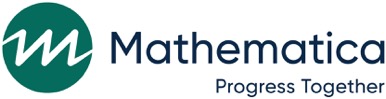 Staff Roster for Time-Use SurveysPurpose and instructions: The purpose of the Time Use Survey is to help us learn how teachers and administrators at early care and education centers spend their time. The Staff Roster for Time-Use Surveys form will help us obtain a list of staff members in specific administrative and teaching positions to invite them to participate in the Time-Use Survey. Please list the first name, last name, and email address and/or phone number for all administrators and teachers in the pre-filled staff positions included for this center. All informaiton will be kept private.This page has been left blank for double-sided copying.Center:Center Address:Center Contact:Field Staff Visit Date:Staff Positions:[PREFILL STAFF POSITIONS TO COLLECT AT THIS CENTER]First NameLast NameStaff PositionEmail Address/Phone number12345678910111213141516171819202122232425Paperwork Reduction Act Statement: This collection of information is voluntary. An agency may not conduct or sponsor, and a person is not required to respond to, a collection of information unless it displays a currently valid OMB control number. The OMB control number for this collection is XXXX-XXXX and it expires XX/XX/XXXX. The time required to complete this collection of information is estimated to average 15 minutes, including the time to review instructions, search existing data resources, gather the data needed, and complete and review the collection of information. If you have comments concerning the accuracy of the time estimate(s) or suggestions for improving this form, please write to: Mathematica Policy Research, 1100 1st Street, NE, 12th Floor, Washington, DC 20002, Attention: Gretchen Kirby.